Cyfleuster AddysgTy Crwn yr Oes Haearn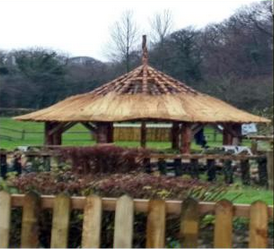 Mae Cyfleuster Addysg Tŷ Crwn yr Oes Haearn yn darparu cyfleuster addysg parhaol sy'n bwynt mynediad i gyflwyno treftadaeth diwylliant a thirwedd ac sy'n cynnwys profiad rhyngweithiol i ysgolion a'r gymuned ynghyd â bod yn atyniad i dwristiaid. Dyma'r enghraifft weladwy gyntaf, ar ffurf tŷ crwn, o dreftadaeth gyfoethog yr Oes Haearn ym mhenrhyn Gŵyr. Mae agwedd ryngweithiol y tŷ crwn, a'i baneli amnewidiadwy, yn golygu y gall plant a chyfranogwyr gael profiad ymarferol o'r prosesau a'r technegau adeiladu a gafodd eu defnyddio am filoedd o flynyddoedd ym mhenrhyn Gŵyr. Ffocws y prosiect yw'r Oes Haearn - trobwynt hanfodol i dreftadaeth Cymru. Adeilad cynaliadwy â defnydd addysgol yw'r tŷ crwn, gan esbonio sut cafodd planhigion a'r amgylchedd eu defnyddio gan bobl drwy gydol hanes, gan gynnwys heddiw. Cafodd ei adeiladu gan ddefnyddio deunyddiau cynaliadwy lleol ac anogir pobl leol i wneud gwaith cynnal a chadw; mae'r gymuned a'r ysgolion wedi cymryd rhan yn y broses, gan ddangos ffordd o fyw sy'n gofyn am lefelau isel o dechnoleg ac ynni. Mae'r prosiect yn dangos sut y gall arferion o'r gorffennol fod yn berthnasol i ffyrdd cynaliadwy o fyw yn y dyfodol, gan ddefnyddio deunyddiau traddodiadol sydd wedi bod ar gael drwy gydol hanes ym mhenrhyn Gŵyr ac felly'n gwneud y tŷ crwn mor berthnasol â phosib i'w leoliad. Gwybodaeth am y prosiect:Cyfanswm cost y prosciect:£27,650Cyfanswm yr arian gan yr UE/Llywodraeth Cymru:£22,120